    新北市110年度『志工心學堂』研習活動簡章(上半年)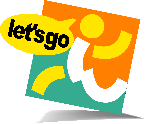 受到眾多志工熱烈迴響的「志工心學堂」訓練來囉~新北市志願服務推廣中心今年推出的多元研習內容有：海報設計、活動文案設計、電腦簡報設計、手機拍照技巧、手機影像編輯…期許各位志工都能學以致用，精彩服務！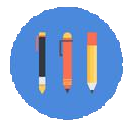 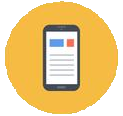 一、主辦單位：新北市政府社會局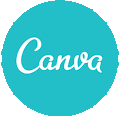 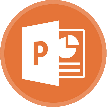 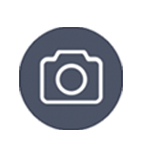 二、承辦單位：新北市志願服務推廣中心（社團法人中華民國天元慈善功德會 承接）三、辦理時間＆地點：請見附件課程表，交通資訊請見中心官網四、課程內容與建議：請務必閱讀課前建議五、參加對象：於新北市服務且領有志願服務紀錄冊之志工，每單位二場次總報名人數限2名(正取)，單場次網路報名額滿後開放電話候補報名。六、報名方式：        本活動一律採網路報名，自3/24(三)上午10時起至截止日或額滿為止，請至新北市志願服務推廣中心網站（https://vtc.org.tw）登入運用單位帳號、密碼後→在主選單點選「網路報名」→基本資料確認→儲存→填寫報名表→確定送出。送出資料後請來電確認是否報名成功。（報名資料需填寫姓名、性別、職稱、聯絡電話、紀錄冊號）七、注意事項：報名完成後，請務必來電確認！02-2981-9090 張芷姍社工。報名成功後若臨時需取消，請於活動辦理五天前來電取消，以免影響他人權益及浪費資源，無故缺席2次者，本中心將保留未來課程的報名資格。完成訓練者核發時數條一份，缺課30分鐘以上者恕不核發。訓練場地全面禁止飲食(除白開水)，為響應環保，請自行攜帶環保杯。(如因學員攜帶食物、飲品造成場地髒亂，將由學員負擔清潔費)為配合新冠肺炎防疫，座位皆採對號入座，請學員自行配戴口罩，參訓人員如有依規定進行居家檢疫或須自主健康管理14天者，以及有發燒、呼吸道症狀（咳嗽、喉嚨痛、打噴嚏或呼吸急促）者，請勿到訓。當日訓練場地入口處會進行防疫管控，如額溫逾37.5度或出現前述症狀者婉謝進入會場，請各學員配合。如因疫情關係政府宣布停止活動或不開放場所，將取消或延期辦理或需調整上課人數時，則開放各單位1位名額或依報名順序調整人數，任何異動將公告網站及電話通知，防疫期間各項應變措施如未盡人意敬請見諒。當日報到流程:測量額溫/消毒→簽到→領取講義→進入會場。八、活動聯絡：新北市志願服務推廣中心  02-2981-9090 張芷姍 社工附件一：新北市110年度『志工心學堂』研習課程表開放報名課程名稱報名截止時間上課時間課前建議110.03.24(三)上午10點開放網路報名「色」計狂想趣04.08(四)04.22(四)對海報設計有興趣且具電腦基本操作能力110.03.24(三)上午10點開放網路報名文案藝術師04.27(二)05.11(二)對活動文案設計、行銷有興趣※下半年8-10月尚有三個場次，敬請關注推廣中心官網/FB粉絲專頁/官方LINE公告※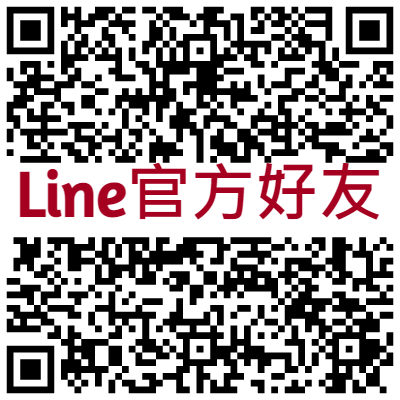 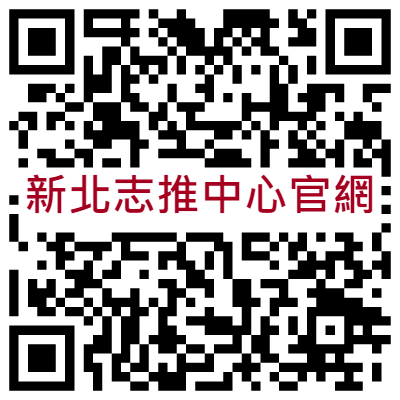 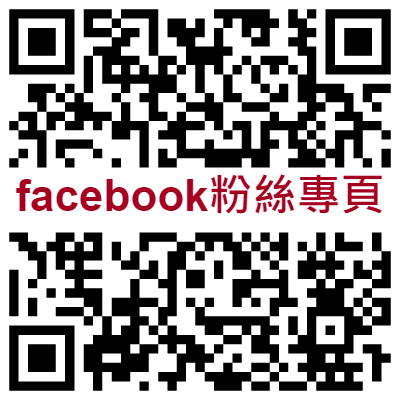 ※下半年8-10月尚有三個場次，敬請關注推廣中心官網/FB粉絲專頁/官方LINE公告※※下半年8-10月尚有三個場次，敬請關注推廣中心官網/FB粉絲專頁/官方LINE公告※※下半年8-10月尚有三個場次，敬請關注推廣中心官網/FB粉絲專頁/官方LINE公告※※下半年8-10月尚有三個場次，敬請關注推廣中心官網/FB粉絲專頁/官方LINE公告※課程名稱(1)：「色」計狂想趣 (對設計有興趣須備有電腦基本操作能力)課程名稱(1)：「色」計狂想趣 (對設計有興趣須備有電腦基本操作能力)課程名稱(1)：「色」計狂想趣 (對設計有興趣須備有電腦基本操作能力)課程名稱(1)：「色」計狂想趣 (對設計有興趣須備有電腦基本操作能力)課程名稱(1)：「色」計狂想趣 (對設計有興趣須備有電腦基本操作能力)地點：新北市立圖書館總館5樓多媒體教室(新北市板橋區貴興路139號5樓)地點：新北市立圖書館總館5樓多媒體教室(新北市板橋區貴興路139號5樓)地點：新北市立圖書館總館5樓多媒體教室(新北市板橋區貴興路139號5樓)地點：新北市立圖書館總館5樓多媒體教室(新北市板橋區貴興路139號5樓)地點：新北市立圖書館總館5樓多媒體教室(新北市板橋區貴興路139號5樓)上課日期上課時間課程內容參與人數講師110.04.22(四)13:00-13:30(報到)13:30-16:301.認識線上製作海報網站與介面功能2.海報、卡片相關設計與運用3.實際演練45人文化大學推廣教育部數位學習中心王玠瑛副主任課程名稱(2)：文案藝術師 (對活動文案設計、行銷有興趣)課程名稱(2)：文案藝術師 (對活動文案設計、行銷有興趣)課程名稱(2)：文案藝術師 (對活動文案設計、行銷有興趣)課程名稱(2)：文案藝術師 (對活動文案設計、行銷有興趣)課程名稱(2)：文案藝術師 (對活動文案設計、行銷有興趣)地點：新北市三重社會福利大樓6樓禮堂(新北市三重區溪尾街73號6樓)地點：新北市三重社會福利大樓6樓禮堂(新北市三重區溪尾街73號6樓)地點：新北市三重社會福利大樓6樓禮堂(新北市三重區溪尾街73號6樓)地點：新北市三重社會福利大樓6樓禮堂(新北市三重區溪尾街73號6樓)地點：新北市三重社會福利大樓6樓禮堂(新北市三重區溪尾街73號6樓)上課日期上課時間課程內容參與人數講師110.05.11(二)12:30-13:00(報到)13:00-17:001.文案寫作的基礎架構 2.文案寫作的方法與技巧 3.實際演練60人史晴文案事務所史晴 老師